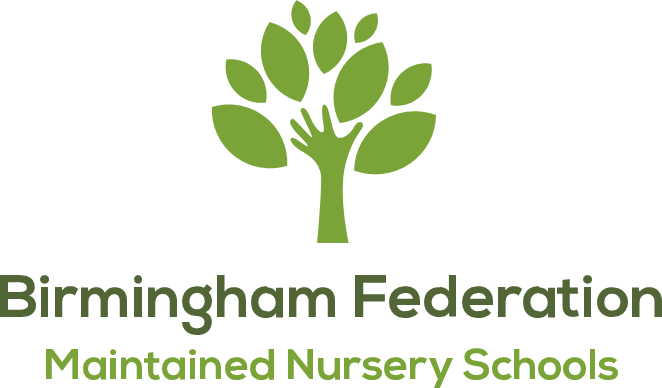 Drinks Policy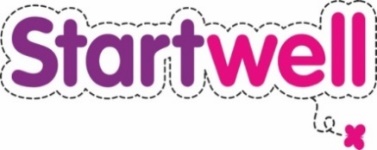 Allens Croft Nursery SchoolAim of this PolicyTo provide fresh milk and plain drinking water. Diluted fresh fruit juice may be offered to children at meal times. The children throughout the day have access to fresh water in all our provisions.ObjectivesTo reduce intake of sugar in children’s diet to prevent tooth decay and excessive weight gainTo prevent poor speech and language development which can be caused by inappropriate use of drinking vessels and tooth decayTo encourage a happier and calmer population of children Support & GuidanceThis policy was formed with support from Startwell. Their guidance is based on Public Health England Early Years Menu guidelines which produce evidence-based guidelines for nutrition for under 5’s.Role ModelsAll staff will act as good role models for children and will only have water bottles that contain water in all the nursery provisions.WaterBirmingham tap water is fluoridated to protect enamel on teeth, therefore, we provide fresh tap waterWater will be freely available throughout the dayEach room has a water station with water jugs and cupsWater jugs and cups are provided on dining tables at meal timesDiluted Fruit JuiceWhere children are offered fresh fruit juice, the NHS guidance is to dilute the fruit juices with water (1 part juice to 10 parts water) and offer with a meal in an open cup/ free-flow beaker to avoid tooth decay.MilkChildren (2 years and older) are provided with semi-skimmed milk. Milk is offered at morning or afternoon snack timeDrinks from HomeDrinks from home are not permitted in nursery with the exception of:breast and formula milkreasonable adjustments made for children with SEND/ medical needsDrinking VesselsUnlidded cups are provided by our nurseryBottles are not permitted in nursery (we understand that reasonable adjustments may need to be in place for children with SEND / medical needs)Milk cartons with strawsNone-spill beakers are not permitted in nursery.Monitoring All staff are responsible for monitoring this policy. Unsuitable drinks and drinking vessels will be returned to parents. Date Policy Adopted:Full Governing Body: 18.09.2023Date for next renewal: Autumn Term 2025Signed: _________________________		 							Chair of Local CommitteeSigned: _________________________		 							Chair of GovernorsSigned: _________________________		David Aldworth 					              	Executive Head Teacher